
Organization InformationPlan MaintenanceEmergency Management Review	Emergency Response TeamEmergency Response Teams (ERTs) are groups of people, designated before an incident, who prepare for and respond to any emergency incident, such as a natural disaster or an interruption of business operations. This team is composed of assigned staff within a building, department or college, depending on the scale of your operation.
Emergency Response Plan SummaryThe summary gives the emergency response coordinator or dean/director/department head an opportunity to highlight the specific priorities for the organization. While life safety is often the first priority, the summary promotes details in your plan (e.g. annexes) that capture what might be unique about your organization’s response. Campus Emergency Management (EM)Located at Building 0301, Public Safety
Emergency Operations Center (EOC)** REMEMBER: 911 is the number to call in an emergency **
The contact information listed in this plan is for planning and coordination during
regular business hours and may be used for redundant / backup communication
in times of emergency.

Emergency Assembly Point (EAP) CoordinatorFacilities Management District StaffContact Emergency Management for assistance in identifying your EAP CoordinatorEmergency Response Coordinator (ERC)Emergency Management recommends at least a Primary and First Alternate. Second and Third alternates are optional and will depend on staff capability and availability.Floor Captain(s) / Area Captain(s)Emergency Response Team Contact ListIdentify all members of emergency response teams for convenient access. Add extra pages as needed. For example: Facilities or building management staff familiar with building utility and protection systems and those who may assist with property conservation activities; Security; Others trained to use fire extinguishers, clean up small spills of hazardous materials.Emergency SuppliesList the supply description and location. Add extra pages as needed. Items to consider: first aid kits, ERT response backpack, fire extinguishers, Automated External Defibrillators (AEDs), trauma kits, evacuation chairs (Stryker chairs).Annex
Annex
Annex
Annex
Annex
Annex
Annex:
AnnexesAnnexes allow for information, procedures, or specific / local conditions not identified elsewhere. Any number of annexes can be added if they contribute to the overall effectiveness of the plan. Add extra pages as needed.Department / Business Unit NameCollege of Mines and Earth SciencesUnit Leader
(Dean, Director, Department Head)Dr. Darryl P. ButtBuilding Name and AddressFrederick Albert Sutton Building115 S 1460 ESalt Lake City UT, 84112Emergency Response CoordinatorJon RushoWork Telephone 801-585-5523   801-414-9537(CELL)Emailjon@seis.utah.eduLast Revision DateApril, 2018Date ReviewedReviewerSignatureThe College of Mines and Earth Sciences (CMES) is home to a diverse group of departments spread over seven buildings.   There are some unique attributes of the college and there are potential hazards.For example:* Compressed gases* Reactor furnaces* Milling equipment* Hazardous chemicals (acids, organics, pyrophorics)* Remote field work around the globe* Electrical hazards* Radioactive materials* X-ray sources* LasersAdditionally, CMES is home to the University of Utah Seismograph Stations (UUSS).  UUSS is tasked by USGS and the State of Utah to locate and analyze earthquakes in the Utah region and Yellowstone National Park.   Products are provided to local, state and federal agencies.This plan covers both small, building-scale events and large, campus or regional events.   Refer to the Incident annex for further information.Before an Incident: Conduct training for Emergency Assembly Point CoordinatorsConduct training for Emergency Response Coordinators and Floor / Area CaptainsMaintain information, procedures, copies of ERT plansDuring an Incident: Assume communication / coordination role for incidents from Emergency Operations CenterObtain situational awareness from and provide direction to EAP CoordinatorsProvide situational awareness from EAP Coordinators to Situation, Triage and Assessment Team (STAT)EM RoleNameWork PhoneCell PhoneEmailPrimaryJeff Graviet801-585-1195801-910-9900jeff.graviet@dps.utah.eduAlternateStuart Moffatt801-581-6429801-707-3188stuart.moffatt@dps.utah.eduContingentPolice Dispatch801-585-267724/7Before an Incident: Act as the Point-of-Contact (POC) for EM programs related to Emergency Assembly Points (EAPs)Attend / complete planning, training and exercises.During an Incident: Assume coordination role at designated EAPProvide situational awareness between ERC and Emergency Operations Center (EOC)Coordinate command and control from EOC.EAP CoordinatorNameWork PhoneCell PhoneEmailPrimaryKen Hart801-652-8192Ken.hart@fm.utah.eduAlternateBefore an Incident: Act as the Point-of-Contact (POC) for EM programs. Attend / complete planning, training and exercises.Assign other staff roles as necessary (e.g. Floor Captain/Area Captain). Maintain information, procedures, ERT kit.During an Incident: Assume command role for incidents in assigned building.Communication/coordination during incident.Coordinate with Floor/Area Captains for your particular building.Account for personnel.Ensure building entry points are secured once cleared by Floor Leaders.Provide situational awareness to EAP Coordinator or Emergency Management.Respond to command and control from EAP Coordinator or Emergency Management.ERC RoleNameWork PhoneCell PhoneEmailPrimaryJon Rusho801-585-5523801-414-9537jon@seis.utah.eduFirst AlternateWil Mace801-585-5214801-860-0383Wil.mace@utah.eduSecond AlternateThird AlternateBefore an Incident: Act as Floor/Area Captain and coordinate with ERCAttend/complete planning, training and exercisesFamiliar with all egress points in assigned building(s)Aware of any special needs of floor occupants; Maintain information, procedures, ERT kit.During an Incident: Respond to all incidents as notifiedExit building under alarm immediatelyDirect people to assembly points or EAP’s as dictated by the ERC; Walk floor(s) during an event to ensure everyone is outDirect people out the nearest exitsTake note of people not evacuating - location, name, etc.Coordinate with ERC to secure building entry points once they have been clearedAnswer any questions from floor occupants.NameFloor / AreaWork PhoneCell PhoneEmailBill BlyckerFASB 1801-585-1879801-580-7078blycker@sies.utah.eduLori BurninghamFASB 1801-801-792-4909Lorie.burningham@utah.eduAnita TrompFASB 2801-585-9344801-755.8179Anita.austin@utah.eduConnie GortonFASB 2801-585-8767801-209-1019Connie.gorton@utah.eduShanna FutralFASB 3801-581-7162801-309-3653shanna.futral@utah.eduDiego FernandezFASB 4801-587-9366385-414-6830Diego.fernandez@utah.eduTitle / RoleMember NameLocationWork PhoneCell PhoneEM PrimaryJeff GravietCommand801-585-1195801-910-9900EM SecondaryStuart MoffattCommand801-581-6429801-707-3188Police DispatchDispatch801-585-267724/7ERC PrimaryJon RushoFASB801-585-5523801-414-9537ERC AlternateWil MaceFASB801-585-5214801-860-0383FASB 1 Floor CapBill BlyckerFASB 1801-585-1879801-580-7078FASB 1 Floor CapLori BurninghamFASB 1801-801-792-4909FASB 2 Floor CapAnita TrompFASB 2801-585-9344801-755.8179FASB 2 Floor CapConnie GortonFASB 2801-585-8767801-209-1019FASB 3 Floor CapShanna FutralFASB 3801-581-7162801-309-3653FASB 4 Floor CapDiego FernandezFASB 4801-587-9366385-414-6830ItemLocation, quantity, notesFire ExtinguisherFASB: East and west ends of the building on Floors 1-4Fire ExtinguisherFASB: Middle of the building near elevator, all floorsFire ExtinguisherFASB: Confluence, near east windows(2nd floor)Fire ExtinguisherFASB: 1st floor lobby near helicorder displayAEDFASB: 2nd and 4th floors near elevatorTrauma BagFASB 161, FASB 417Stair ChairFASB: 3rd floor, west end of buildingTitle: Crisis Communications (P.A.C.E.)Title: Crisis Communications (P.A.C.E.)
Purpose: To understand how communication will work during an emergency
Purpose: To understand how communication will work during an emergency
Scope: Depending on the hazard or threat, communications may be impacted. P.A.C.E stands for Primary, Alternate, Contingent and Emergent.
Scope: Depending on the hazard or threat, communications may be impacted. P.A.C.E stands for Primary, Alternate, Contingent and Emergent.
Details:[Provide an overview of your communication capabilities and in what circumstances you would activate this plan]Primary Communication: Phone/CellSecondary Communication: Radio Frequency 157.300.
Details:[Provide an overview of your communication capabilities and in what circumstances you would activate this plan]Primary Communication: Phone/CellSecondary Communication: Radio Frequency 157.300.PrimaryAlternateContingentEmergentTitle: Secure-in-Place
Purpose: To understand when what it means to secure-in-place
Scope: It is possible that during your time at the University of Utah, you could receive a Campus Alert instructing you to secure-in-place
Details:You should secure-in-place during violence, threat of violence, when an active assailant has been reported or is nearby, or otherwise when instructed to do so by Campus Alerts and emergency personnel. When it is necessary to secure-in-place, you will be the safest by placing a locked door or other barricade between you and the associated threat. To minimize vulnerability, turn off lights, silence phones, draw blinds, and move away from windows. Await further instructions from Campus Alerts and emergency personnel. Do not leave until an "All Clear" is received.Shelter Room: FASB 295Location Specific information: FASB & WBBIf it is safe to do so, members from the Dean’s office staff will lock the manual doors.  The C-Cure system doors will be locked through the C-Cure System.Blinds on windows should be closedDuring a Secure in place event, there will be no Entry or exit from either WBB or FASB.Building Display monitors will be used to inform occupants that there is a secure in place order in effect.  The Office staff will also verbally instruct occupants of the common areas to proceed to FASB 295.In the Event of a Secure in place event, FASB 295 will become a designated safe room.  Individuals that are occupying the study areas and 2Creek Coffee shop will be instructed to move to this room as shelter.Does your building have the C-Cure system? If so, who can operate it?Title: Active Shooter / Violent Activity
Purpose: To understand what protective actions you can take in an active shooter / violent activity.
Scope: An active shooter is considered to be a suspect or assailant whose activity is immediately causing serious injury or death. The incident can involve one or more shooters. It can be a close encounter or from a distance. It can be targeted at a student, faculty/staff, or a random victim. It might involve just one room or multiple locations. No two situations are alike. A shooting can occur anytime, anywhere, and involve anyone.
Details:Everyone on campus is encouraged to watch the “Shots Fired” training video. http://alert.utah.edu/shotsfired/ Below references instructions from the video.You must first FIGURE OUT what your options are and then take action:GET OUT - if possible, get out of harm’s way.HIDE OUT - if getting out is not an option, close and lock doors where ever possible.TAKE OUT - if confronted by the shooter, do everything possible not to be a victim.For questions, comments or to arrange for in person training, please contact University of Utah Police at (801) 585-2677.Title: Evacuation – Page 1
Purpose: To understand when evacuation is the correct protective action to take in emergency
Scope: This evacuation plan applies to the following buildings/locationsIn the event of a building evacuation, either for a local incident or a large scale disaster, it is important to remember to stay calm and heed the following information.  As you read through these suggestions, it’s a good idea to give each one a little thought about how you would react and what you would do.Grab only what is essential to you.  Keys, purses, backpacks, coats are good things to grab. Lock your office and labs and proceed to the nearest exit as quickly as possible.  If you have been tasked as being a floor captain, you should quickly do your floor sweep, take note of any problem areas, and proceed to the nearest exit to report to the ERCs. Once outside the building you should proceed to the CMES Rally Point that is located in the field across (east of) the double side walk.  It’s important not to congregate immediately adjacent to the buildings, as this area is used for fire department access as necessary. Once at the Rally point you should wait for further instruction.  YOU SHOULD NOT RE-ENTER THE BUILDINGS UNLESS YOU ARE INSTRUCTED THAT ALL IS CLEAR.  This instruction will come from the Emergency Response Coordinator, who is located at the North West corner of the rally point or an official with Facilities Maintenance. If the emergency is a large scale emergency, such as an earthquake, you will be instructed to proceed to the emergency assembly point designated by the University, EAP E2.  This is were you will be accounted for and given instruction by University officials.Title: Evacuation – Page 2  (EAP)Title: Evacuation – Page 2  (EAP)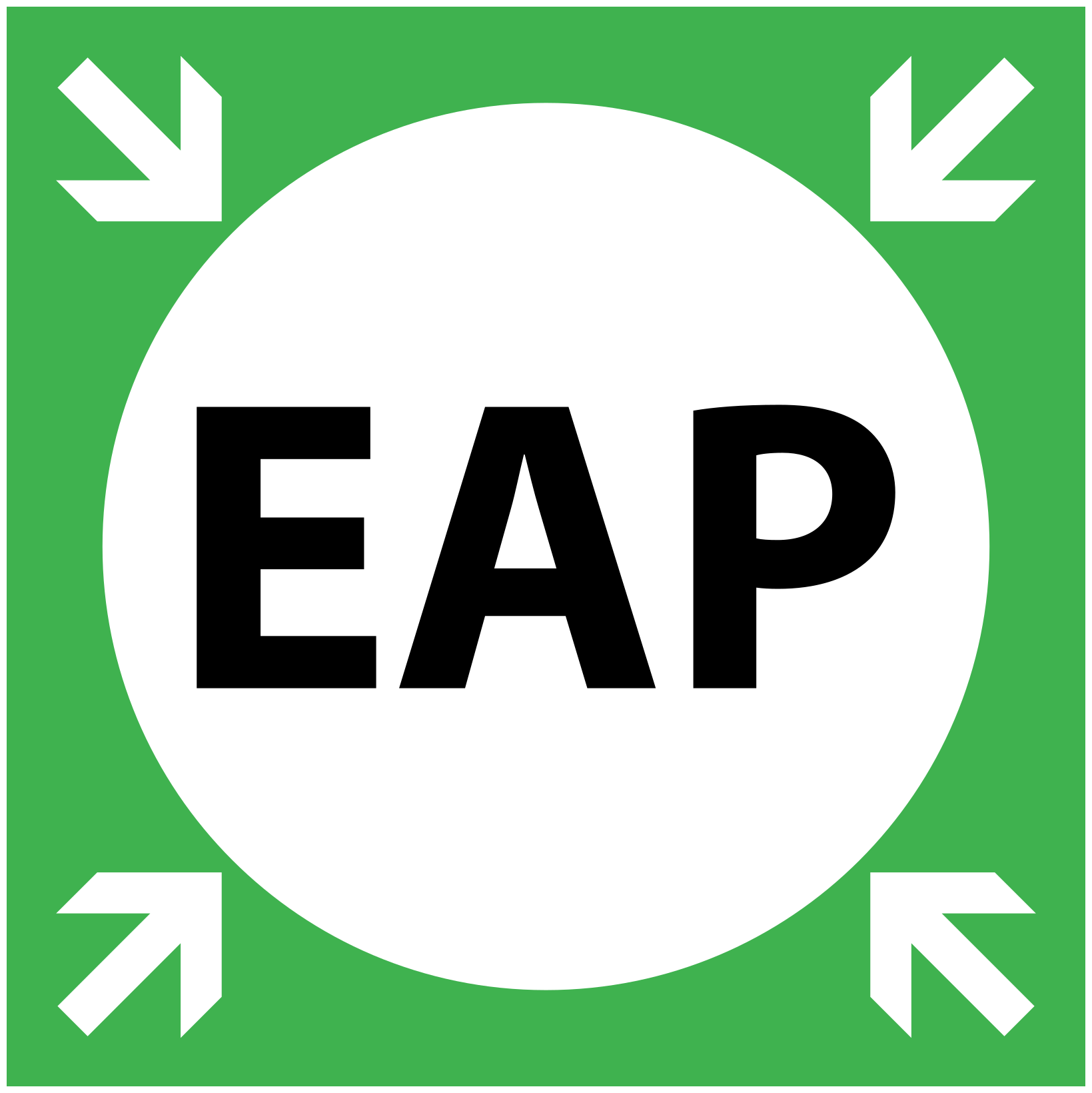 My PRIMARY 
Emergency Assembly Point is:E2
My ALTERNATE 
Emergency Assembly Point is:E1Title: Evacuation – Page 3 (Map)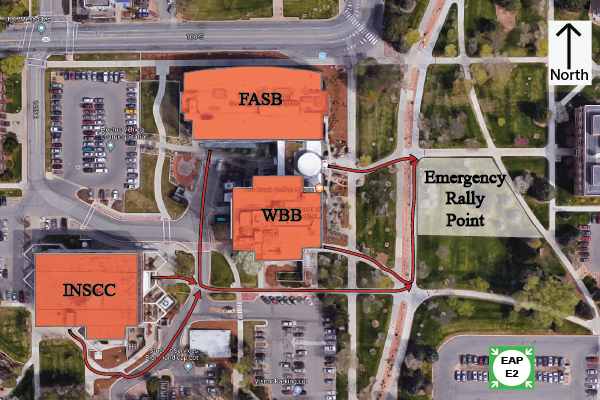 Title: Shelter-in-Place
Purpose: To understand when sheltering is better than evacuation
Scope: It is possible that during your time at the University of Utah, you could receive a Campus Alert instructing you to shelter-in-place.
Details:Shelter-in-place incidents are usually weather related emergencies, they can be utility related. Be prepared to shelter for a matter of hours. When it is necessary to shelter-in-place, you will be safest by moving inside to a building space, above ground, that protects you from the danger. Try to avoid spaces with windows. Do not lock doors behind you as others may also need to shelter-in-place. The specifics of shelter-in-place procedures such as which locations in a building are the safest-depend on the type of weather emergency or natural disaster that is occurring. Follow instructions from Campus Alerts and emergency personnel.[insert location-specific information about sheltering in place]Title: U Heads Up! Mobile App
Purpose: To provide students, faculty and staff with a digital copy of the University Emergency Response Guide and See Something / Say Something crowd-sourcing safety app.
Scope: From small emergencies to large disasters, the U Heads Up! App and the Emergency Response Guide provides important information on how to react to different hazards and threats. See Something / Say Something allows comments and pictures regarding safety hazards around campus to be distributed to the proper responding department 

Details:Help promote the download of U Heads Up! and the Emergency Response Guide in your college, department, or group.Follow the instructions found at http://utah.edu/headsupNote: Campus Emergency Management can work with you if your college, department or group want to publish customized “plans” within U Heads Up! Title: <Insert Title Here>
Purpose: <Describe the overall purpose of this appendix>
Scope: <Describe the scope of this appendix>
Details: <Describe the details of this appendix>